Publicado en  el 11/10/2016 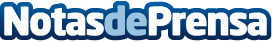 ¿Qué es un halo solar y cómo se produce?¿Qué son aquellos anillos brillantes que se producen en ocasiones alrededor del sol? Gracias al conocimiento científico, hoy es posible explicar el cómo y el porqué de este curioso evento meteorológico.Datos de contacto:Nota de prensa publicada en: https://www.notasdeprensa.es/que-es-un-halo-solar-y-como-se-produce Categorias: Ecología Innovación Tecnológica http://www.notasdeprensa.es